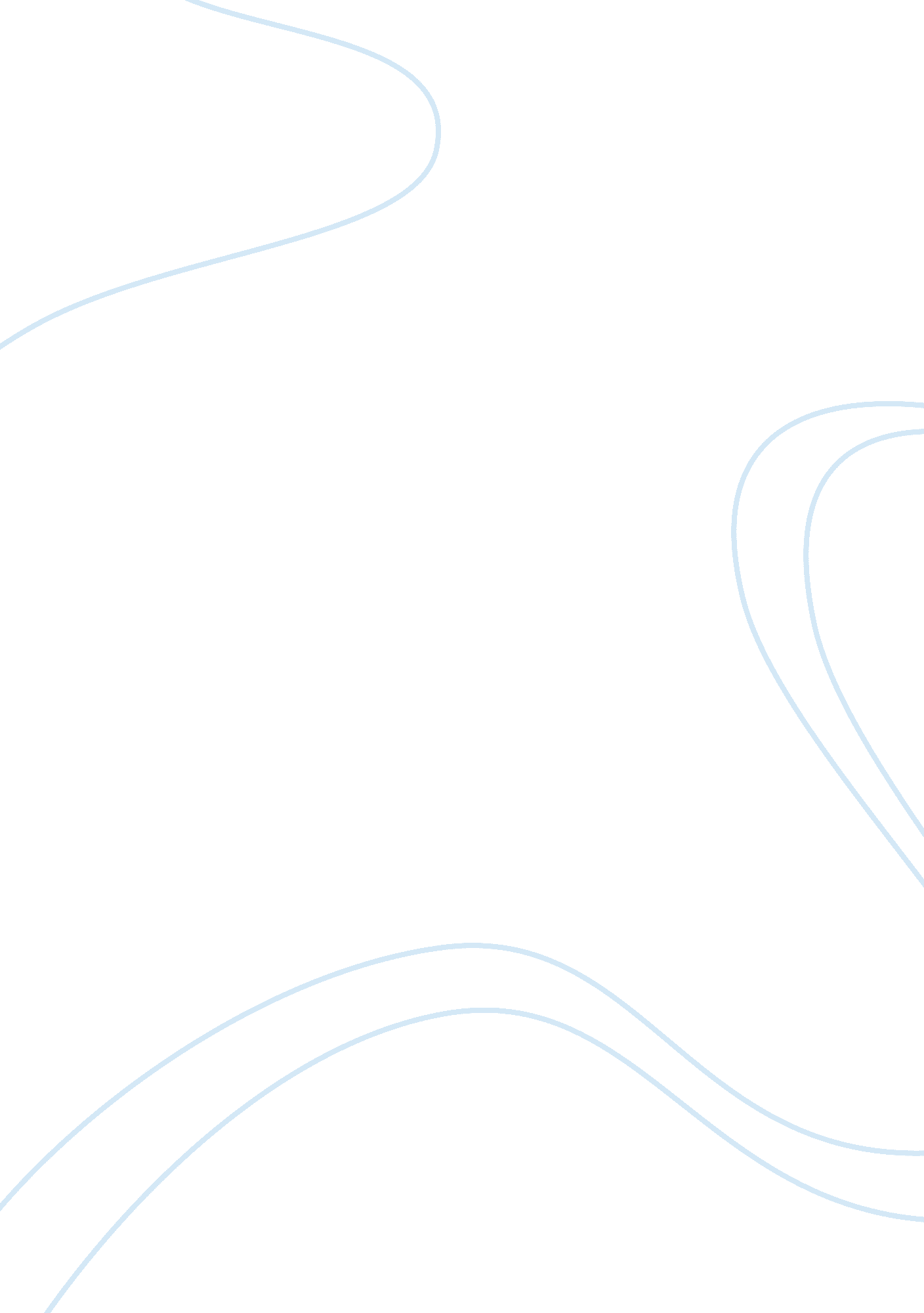 Unit 4 equality and diversitySociology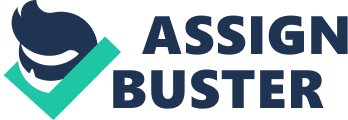 NCFE Level 2 Certificate inEqualityand Diversity Unit 4: Living in diverse communities Assessment You should use this file to complete your Assessment. • The first thing you need to do is save a copy of this document, either onto your computer or a disk • Then work through your Assessment, remembering to save your work regularly • When you’ve finished, print out a copy to keep for reference • Then, go to www. vision2learn. com and send your completed Assessment to yourteachervia your My Study area – make sure it is clearly marked with your name, the course title and the Unit and Assessment number. Name: 1. Describe a range of appropriate investigative methods that can be used to explore diversity in a community. Range of age. Sex male to female ratio. Different religion/faiths, marital status marriage &divorcestatistics. Ethnicity i. e. which ethnic group is most prominent &Educationetc. This information for example can be sourced by accessing census information, the internet & also through observational data 2. Using one (or more) of the methods you outlined in Question 1, describe the extent of diversity that exists within your community. You should illustrate your work with some actual data such as statistics or desktop research. Statistics for the whole of BD4 area on religion | All People | Count | Persons | 17497 | | Christian | Count | Persons | 3892 | | Buddhist | Count | Persons | 8 | | Hindu | Count | Persons | 158 | | Jewish | Count | Persons | 7 | | Muslim Count | Persons | 10310 | | Sikh | Count | Persons | 744 | | Any other religion | Count | Persons | 18 | | No religion | Count | Persons | 896 | | Religion not stated | Count | Persons | 1464 | Statistics for the whole of BD4 area on Marital status All People | Count | Persons | 17497 | | Single (never married) | Count | Persons | 9213 | | Married (first marriage) | Count | Persons | 5982 | | Re-married | Count | Persons | 404 | | Separated (but still legally married) | Count | Persons | 461 | | Divorced | Count | Persons | 628 | | Widowed | Count | Persons | 809 | 3. Using one (or more) of the methods you outlined in Question 1, describe the range of services and agencies that exist within your local community to support diversity. Bradford Refugee Forum - This is run by the Northern Refugee Centre in Sheffield. The City of Bradford itself has a population estimated at just over half a million, 22% of which is BME. This makes Bradford one of England’s melting pots with a significant BME presence. Beginning 1960’s, the importation of migrant labour largely from South Asia to work in the city’s growing textile industry resulted in a big concentration of the Pakistan community. The city was rocked by race riots in 1995 and 2001. It also experienced increasing inflows of asylum seekers, refugees and migrants from all over the globe especially from Afghanistan, Iraq, Zimbabwe, Somalia, Democratic Republic of Congo, Iran, Poland, Czech Republic, Slovakia, Hungary, Estonia and other EU states. It is against this background that BRF was formed with a broad remit to provide a strong voice for the refugee and asylum community and to achieve this by ensuring active representation of these communities at various strategic forums in political, economic and socio-cultural organizations. Closely allied to this commitment, was the need for empowering these communities through effective learning and development and the delivery of wanted information to the right people, at the right time and place. Through this strategy, barriers to essential services would be unlocked and the potential for social integration enhanced. Additionally, it was hoped that building capacity in the asylum and refugee community, would increase opportunities for individuals to grow their skills, knowledge and competencies as well as their income earning potential. Olive Branch Trust – Olive Branch Trust was established in 1983 to invest in the local community of South Bradford, West Yorkshire. Over the years the Trust has grown considerably and now focuses on 2 main areas of work, namely theFamilyand the Youth. The Trust employs many people and these are helped by numerous skilled and dedicated volunteers In 2001 the Trust also became a Limited Company, and then in 2008/9 Community Interest Companies were formed to better deliver the services to our clients. There are now 2 companies namely E: merge CIC (Youth /Education Services) and BD4 CIC (services to the Family). Whereas the initial focus was our city of Bradford they now provide services to those further afield. Drug & Alcohol Counselling – Within Bradford there are several organisations offering help with drug and alcohol problems, organisations like the Council and theHealthAuthority and specialist voluntary organisations. They can give help from practical advice and information to counselling and prescribing. Support and advice can also be given to families of people with alcohol and drug problems. All the organisations work closely together and use each other's special skills. If you contact one organisation and its workers feel another organisation could help you more, they will discuss this with you. But you are welcome to contact any of the organisations. 4. Using one (or more) of the methods you outlined in Question 1, provide a wide range of examples (at least 20) of physical signs that show there is diversity within your community. Include examples relating to: • Religion • Ethnicity • Age • Disability • Gender 1-Shop signage in dual language 2-Different places of worship 3-Large amount of mobility aid shops 4-More asian dress shops 5-Halal butchers 6-Charity shops for overseas aid 7-Few English speaking schools -Large amount of interpreter agencies 9-Few English speaking shop workers 10-Increased amount of asianfoodwarehouses 11-Very few white/british families in area 12-More male shop/factory workers than female 13-More small family run businesses opening 14-More asian familes moving into empty houses 15-More single males in area 16-Lack of Christmas celebration in area 17-Restaurant more suited to asian community 18-Solicitors specialising inimmigrationneeds 19-Shop opening times to fit in with community prayers 20-Very few churches but increased number of mosques 5. Describe the types of inequality that could exist within a community. Report on your findings. As displayed in the tables in Q1 it shows that the Muslim community has more followers in the BD4 area than all other religions put together, it also shows that over half of the locality are single persons. 6. Describe the threats that exist to equality and diversity within the community, using examples of intolerance and extremism. The Bradford Council for Mosques agreed that Muslims had a negative image in British society. A spokesman said: “ The entire British Muslim community gets blamed for the misguided actions of a few. The gross misconceptions about Islam make British Muslims an easy target for blame. Bradford West MP Marsha Singh said: “ There is growing Islamaphobia and it has grown since 7/7 but what we need to do is make sure people keep it in perspective. (Telegraph & Argus - January 2011) As Pakistan comes out of three days of official mourning following the assassination of Salman Taseer, governor of the Punjab province and a senior member of the Pakistan People’s Party, people in Bradford are angry and anxious. Senior public figures among Muslims in Bradford are concerned that Pakistan may be in the grip of religious intolerance that may be a threat to their own friends and family. Ishtiaq Ahmed, spokesman for Bradford Council for Mosques, was in Pakistan a fortnight ago with his wife. He says: “ People there have no trust in the authorities with regard to law or justice. If something goes wrong, they don’t call the police. When you have that level of distrust, people take the law into their own hands. (Telegraph & Argus - January 2011) 7. Research the range of support services and networks that exist within the local community to support diversity and explain the specific roles they carry out and the users they support. This task should be completed for each of the following: a) Public sector organisations Bradford Royal Infirmary – NHS hospital for use of any persons needing treatment. Bowling hall medical practice - offers a full range of medical services to the communities of South Bradford. Our two male and four female doctors have extensive experience within the NHS, and hold various surgeries throughout the day. HolmeWood library – Library for community residents. b) Charitable and voluntary organisations Willow Foundation - the only national charity that provides psychological and emotional support for seriously ill 16 to 40 year olds through the provision of special day experiences. St Vincent de Paul Society - SVP Community Shops provide another point of access to SVP services for those most in need. The SVP operates 29 community shops across England and Wales. The shops are situated in areas of deprivation and serve local communities, providing low cost goods and household items to disadvantaged individuals and families, offering a listening ear, and where appropriate, arranging for local SVP members to visit those most in need. c) Self-help groups Alzheimers society – Available to anyone fordementiainformation Action for the blind - Action for Blind People is a national charity providing free and confidential support for blind and partially sighted people in all aspects of their lives. One call to Action means help with anything from finding a job, applying for benefits, housing issues to information on local services. UK Chronic Lymphocytic Leukaemia Forum - The UK's only specific forum for patients, families, friends and carers of those diagnosed with Chronic Lymphocytic Leukaemia Once you have completed this Assessment, go to www. vision2learn. com and send your work to your tutor for marking. 